Угодья.  Преобладание сосняка беломошника, сосняка черничника, пройденного проходными рубками. Ближе к побережью Финского залива приручейниковые типы леса с преобладанием ольхи черной и ольхи серой. Участок является зоной нагонки и натаски собак охотничьих пород, где разрешено круглогодичное нахождение с собаками без поводка.Транспорт. Участок проездной. Хорошие грунтовые дороги. Проезд возможен на легковом автомобиле. Охотничьи ресурсы:Телефоны: 8-812-539-50-77 Горячая линия по борьбе с браконьерствомИнспектор района: 8-911-131-48-40 Громов Александр Владимирович  Описание границСеверная: От северо-западного угла квартала 98 Приморского участкового лесничества Рощинского лесничества общим направлением на северо-восток по северным границам кварталов 98, 99, 100 Приморского участкового лесничества до северо-восточного угла квартала 100 Приморского участкового лесничества.Восточная: От северо-восточного угла квартала 100 Приморского участкового лесничества общим направлением на юго-восток по восточной границе квартала 100 Приморского участкового лесничества, по восточной границе квартала 13 Глебычевского участкового лесничества Рощинского лесничества, по восточной границе квартала 20 Рябовского участкового лесничества Рощинского лесничества, по восточной границе квартала 15 Глебычевского участкового лесничества, по восточной границе квартала 20 Рябовского участкового лесничества до северо-восточного угла квартала 17 Глебычевского участкового лесничества.Южная: От северо-восточного угла квартала 17 Глебычевского участкового лесничества общим направлением на запад по северной границе квартала 17 Глебычевского участкового лесничества до грунтовой дороги Годуновка (нежил.) - Прибылово. Далее общим направлением на юго-запад по грунтовой дороге через поселок Годуновка до пересечения с лесной дорогой Годуновка (нежил.) - Каменка. Далее на юго-запад по прямой в точку с координатами 60°27'13,9" с.ш., 28°31'51,2" в.д. (западный берег полуострова Киперорт).Западная: От точки с координатами 60°27'13,9" с.ш., 28°31'51,2" в.д. общим направлением на северо-запад по берегу Финского залива до северо-западного угла квартала 98 Приморского участкового лесничества.ООУ Выборгского района (Смежество ГПЗ «Выборгский») Площадь 0,7 тыс. га. Населённые пункты: отсутствуютСадоводства: отсутствуют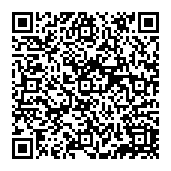 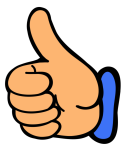 заяц-беляк, лисица, белка, норка американская, гуси, утки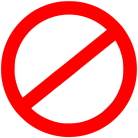 глухарь, тетерев, рябчик